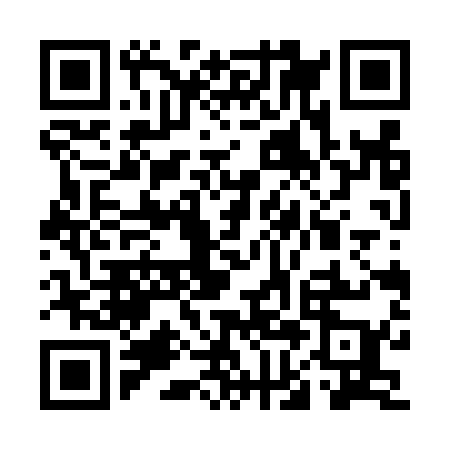 Ramadan times for Binalong, AustraliaMon 11 Mar 2024 - Wed 10 Apr 2024High Latitude Method: NonePrayer Calculation Method: Muslim World LeagueAsar Calculation Method: ShafiPrayer times provided by https://www.salahtimes.comDateDayFajrSuhurSunriseDhuhrAsrIftarMaghribIsha11Mon5:365:367:011:154:477:297:298:4912Tue5:375:377:021:154:477:287:288:4813Wed5:385:387:031:154:467:267:268:4614Thu5:395:397:041:154:457:257:258:4515Fri5:405:407:051:144:447:247:248:4316Sat5:415:417:051:144:437:227:228:4217Sun5:425:427:061:144:437:217:218:4018Mon5:425:427:071:134:427:197:198:3919Tue5:435:437:081:134:417:187:188:3720Wed5:445:447:091:134:407:177:178:3621Thu5:455:457:091:134:397:157:158:3422Fri5:465:467:101:124:387:147:148:3323Sat5:475:477:111:124:377:127:128:3124Sun5:485:487:121:124:367:117:118:3025Mon5:495:497:131:114:357:107:108:2926Tue5:495:497:131:114:347:087:088:2727Wed5:505:507:141:114:347:077:078:2628Thu5:515:517:151:104:337:057:058:2429Fri5:525:527:161:104:327:047:048:2330Sat5:535:537:161:104:317:037:038:2231Sun5:535:537:171:104:307:017:018:201Mon5:545:547:181:094:297:007:008:192Tue5:555:557:191:094:286:596:598:173Wed5:565:567:201:094:276:576:578:164Thu5:575:577:201:084:266:566:568:155Fri5:575:577:211:084:256:556:558:136Sat5:585:587:221:084:246:536:538:127Sun4:594:596:2312:083:235:525:527:118Mon5:005:006:2312:073:225:515:517:099Tue5:005:006:2412:073:215:495:497:0810Wed5:015:016:2512:073:205:485:487:07